                                      Harbord Collegiate Institute 		                 	  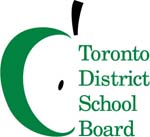 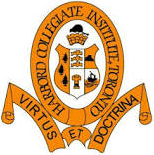 Computer Engineering Technology (TEJ 3M)Course Description This course examines computer systems and control of external devices. Students will assemble computers and small networks by installing and configuring appropriate hardware and software. Students will develop knowledge and skills in electronics, robotics, programming, and networks, and will build systems that use computer programs and interfaces to control and/or respond to external devices. Students will develop anawareness of related environmental and societal issues, and will learn about college and university programs leading to careers in computer technology.Course Content Overview
Assessment of Student AchievementThe mark for the course will be based on term work worth 70% and a summative evaluation worth 30%. The four achievement categories of knowledge and skills, encompassing all the curriculum expectations in this course will be weighted as follows:Knowledge and Understanding			25%Thinking	 				25%Communication 				20%Application 					30%Due dates for assessments are set by the teacher and communicated to students during class and posted on the online classroom.  Due dates are firm.  The teacher may refuse late work if the student gains an unfair advantage over those that have met the due date. A mark of “0” may be recorded for any missed work as specified by Ministry policy and TDSB guidelines.Learning Skills AssessmentThese skills will be assessed throughout the course and reflected on the report card.Strategies for Assessment and Evaluation of Student Performance
Assessment strategies are appropriate to the course type and to the students’ range of learning needs. Some of the strategies used:  assessment for learning (surveys, questions, conferences), assessment as learning (quizzes, questions, conferences, discussions, demonstrations, learning logs, portfolios) and assessment of learning (tests, presentations, in-class assignments, case studies, conferencing, portfolios) and peer assessment.Teaching and Learning Strategies
Teaching and learning strategies in this course reflect the appropriate balance of theoretical components and practical applications. In addition, teaching and learning strategies are appropriate to the range of students’ learning needs. Some of the strategies used are case studies, connecting theory with applications through field trips and guest speakers, brainstorming, videos, authentic projects, higher order thinking activities, learning centres, readings, interactive learning objects, research, discussions/debates, journaling, word walls, and the socratic/direct instruction.  Classroom Expectations:Academic Honesty – Students are expected to be academically honest. They are expected to submit their own work, so that the mark received reflects their own academic achievement.Online Code of Conduct: http://www.tdsb.on.ca/communications/code_of_online_conduct/occ.htmlRespect for Property – no food or drink in the labProvisions for Student SuccessProgram Planning ConsiderationsSome students in this course may have special needs.  If the student has any challenges such as hearing, visual, and learning disorders, or anything else which could affect his or her grades, the student must see the teacher by the end of the first week of classes to discuss accommodations.  Private appointments can be arranged to discuss individual needs.Incorporation of Board and Ministry Policies
This course is aligned with ministry and board policies as well as initiatives for environmental education, equity and inclusive education, financial literacy education, career education, cooperative education and health and safety. Policies are incorporated in the course through authentic and higher order thinking assignments. Business and Information Technology Department	Teacher: Mr. D. Oei
Scheduled Hours: 110Ministry curriculum policy document: The Ontario Curriculum Grades 11 and 12 – Technological Education – 2009Credit Value: 1                                      	Prerequisite:  NoneCourse StrandsConceptsA. Computer Technology FundamentalsA1. Computer HardwareA2. Computer SystemsA3. Electronics, Robotics, and Computer InterfacingA4. Networking ConceptsA5. Data Representation and Digital LogicB. Computer Technology SkillsB1. Hardware SolutionsB2. Computer SystemsB3. Electronics, Robotics, and Computer InterfacingB4. Network Setup and ManagementB5. Computer ProgrammingC. Technology, The Environment, and SocietyC1. Technology and the EnvironmentC2. Technology and SocietyD.  Professional Practice and Career OpportunitiesD1. Health and SafetyD2. Ethics and SecurityD3. Career OpportunitiesSkillsRating ScaleResponsibility Organization Independent Work Collaboration Initiative Self-RegulationE – ExcellentG – GoodS – SatisfactoryN – Needs ImprovementTeacher SupportStudent ResponsibilitiesExtra help by appointmentSchool lab timederek.oei@tdsb.on.caOrganize a binder to assist with your studiesHardware, OS, and NetworkingData and Digital LogicProgramming and InterfacingSociety ConnectionsCulminating ActivitySet and focus on realistic goals for each class Record daily achievements to set and meet new challengesHome study in preparation for each class to support your learningTake advantage of extra help and school lab time to assist in meeting goalsProvide peer help to consolidate your learning and increase confidenceAsk questions and look for answers